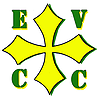 Data Processing statement You have received this email because you are a member of Elham Valley Cricket Club (EVCC).  EVCC keeps the information provided directly to it by its members (including names, professional addresses, email and other contact information) in order to administer membership (including the collection of membership fees), organise fixtures and training and/or inform of club events and news.  Generally, such data is not shared with third parties, but from time to time limited details (such as names) are shared with third parties for the purposes of organising events (such as venues which need a list of attendees).  Further details of the how EVCC processes data can be found in this privacy policy.  EVCC has balanced its legitimate interest in processing this data in order to run the association and fulfil its aims, with members fundamental rights and freedoms; its legitimate interests assessment can be found here.  If you no longer wish EVCC to process your personal data as described above, please send an email to elhamvalleycc@gmail.com.